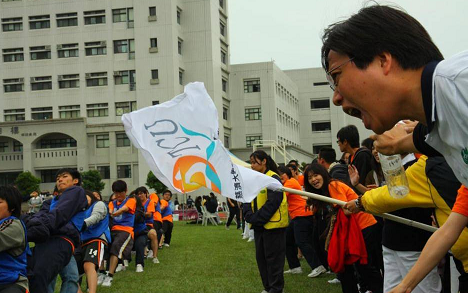 李宜興 副教授聯絡方式Email：teapot@mail.tcu.edu.tw電話：03-8572677 分機: 3021開授課程社區工作、社區組織與發展、社會學、社會保險、社會救助、社會福利概論、社會政策與立法、非營利組織、社會工作管理、志願服務管理、社會工作實習研究專長社區工作、非營利組織、志願服務、社會政策、福利哲學學歷輔仁大學社工系（1991-1995）中正大學社福所碩士班（1995-1999）中正大學社福所博士班（1999-2008）經歷嘉義大學兼任講師（2000-2003）大葉大學兼任講師（2000-2001）獲獎榮譽慈濟大學106學年度服務學習績優課程教師慈濟大學104學年度校級教學優良教師教育部104年全國服務學習績優課程教案特優慈濟大學104學年度服務學習績優課程教師慈濟大學103學年度服務學習績優課程教師慈濟大學101學年度校級優良導師慈濟大學100學年度服務學習優良教師慈濟大學99學年度校級教學優良教師慈濟大學98學年度校級優良導師慈濟大學97學年度校級優良導師慈濟大學97學年度典範老師社會服務臺灣社會工作專業人員協會第十三屆（106-109）副秘書長台灣社會福利學會第十三屆（105-107）理事花蓮縣政府104花蓮縣社區培力育成中心輔導委員台灣社會福利學會104全國社區工作教育資源暨社區育成中心東區委員花蓮縣政府103-106年度社會處福利科外聘督導衛福部103年度全國性及省級財團法人社會福利慈善事業基金會評鑑委員花蓮縣持修基善協會103-104外聘督導花蓮縣102、104年度目的事業主管機關志願服務績效評鑑委員花蓮縣102、104年度祥和計畫志願服務團隊績效評鑑委員花蓮縣政府102-107花蓮縣身心障礙者需求評估專業團隊審查會議委員花蓮縣101-106年度社區關懷據點評鑑委員花蓮縣102地方文化館暨社造推動小組委員花蓮縣101年度社區營造推動小組委員台東縣100年度ICF新制實驗計畫個案工作坊外聘督導內政部100年社福績效考核委員學術研究一、期刊論文李宜興（2016）。服務學習於社區工作教學之運用：成果與反思。靜宜人文社會學報，10(2)，1-32。陳怡伃、李宜興、王文娟、嚴嘉楓（2015）。花蓮縣身心障礙者就業需求與工作動機。身心障礙研究，13(04)，255-267。Chia-Feng Yen, Tzu-Ying Chiu, Tsan-Hon Liou, Hua-Fang Liao, Yi-Shing Li, Chung-Chao Liang,Sue-Wen Teng (2014). Does the Planned Long-Term Care Policy in Taiwan Meet theNeeds of People with Disabilities? Health Policy (in press) (SSCI, IF: 1.55, HEALTH POLICY &SERVICES, R/C=33/67)官有垣、李宜興、謝祿宜（2006）。社區型基金會的治理研究：以嘉義新港及宜蘭仰山兩家文教基金會為案例、義工參與與及運作功能。公共行政學報，18，21-50。官有垣、李宜興（2002）。地方民間組織與政府在社區營造的夥伴關係：以嘉義新港文教基金會推動淨港計劃為例。研考雙月刊，229，87-98。二、會議論文李宜興（2015年11月）服務‧學習社區工作：對社區工作教學與服務學習的反思。全國社區工作教育資源暨社區育成中心第二期計畫研討會，嘉義中正大學。陳怡伃、李宜興、王文娟（2015年5月）。身心障礙者就業動機與服務發展─以花蓮縣為例。東部地區社會工作培力與發展研討會口頭報告，花蓮慈濟大學。邱慈穎、嚴嘉楓、李宜興、梁忠詔、邱佳盈（2013年3月）。身心障礙者鑑定新制教育訓練之調查：以需求評估人員為例。台灣 ICF 研究學會第三次 ICF 學術研討暨論文發表大會口頭報告，台北醫學大學。嚴嘉楓、李宜興（2012年12月）。身心障礙者功能特性與長期照護服務規劃之討論：以肢體、感官 及智能障礙者為例。2012 海峽兩岸農村社會保險理論與實踐學術研討會口頭報告，花蓮東華大學。李宜興（2009年5月）。社區非營利組織的發展與公民社會的實踐：以嘉義新港文教基金會為例。健康、照護、工作與退休─新興社會風險與弱勢關懷國際學術研討會，台北東吳大學外雙溪校區。官有垣、謝祿宜、李宜興（2004年5月）。社區網絡建構、公民參與與社區永續發展-仰山文教基金會的個案分析。快樂兒童、活力老人、健康社區-建構台灣社會福利的新願景國際研討會，臺中健康暨管理學院。官有垣、李宜興（2003年12月）。營造政府與社區的夥伴關係。九十二年度社區發展學術及實務研討會，雲林縣華山社區發展協會。李宜興、官有垣、謝祿宜（2002年4月）。台灣民間公民社會的實踐：以嘉義縣新港文教基金會為例。民主政治與社會福利術研討會論文，嘉義中正大學。三、專書王仕圖、官有垣、李宜興（2009）〈非營利組織的相關理論〉，收錄於 蕭新煌、官有垣、陸宛蘋 主編，《非營利部門：組織與運作 第二版》。台北：巨流，頁14-34。官有垣、謝祿宜、李宜興（2003）〈台灣地區型基金會的組織結構、義工參與與及運作功能〉，收錄於 官有垣 總策劃，《台灣的基金會在社會變遷下之發展》。台北：洪建全基金會，頁33-74。四、研究計畫王國羽、黃炳德、洪惠芬、李宜興、潘佩君（2017）。建立身心障礙者權利公約人指標、基準與政策、法案影響評估，衛福部社家署委託研究。李宜興、王文娟、陳怡伃、嚴嘉楓（2014）103年花蓮縣身心障礙者生活狀況及各項需求評估調查，花蓮縣政府委託。嚴嘉楓、李宜興、梁忠詔（2012）。新制與現制身心障礙者鑑定及需求評估結果差異之潛在衝擊研究，衛生署委託研究。賴兩陽、許素彬、陳正智、李宜興（2010）。我國在國際健康功能與身心障礙分類系統（ICF）之福利需求評估作業試辦縣市實驗計畫期末報告暨操作手冊，內政部委託研究。官有垣、謝祿宜、李宜興（2004）。台灣公民社會的實踐：社區型基金會在社區營造的角色與功能之探索，國科會專題研究計畫（NSC92-2412-H194-003-SSS）。官有垣、謝祿宜、李宜興（2001）。非營利組織推展休閒活動的成功案例分析：以新港文教基金會為例，行政院青輔會委託。